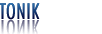          Delikatny bezalkoholowy tonik do twarzy. Polecany do stosowania na skórę w trakcie lub po zabiegach pielęgnacyjnych, 
a szczególnie podczas kuracji kolagenowej. 
Dzięki specjalnej formule skutecznie usuwa pozostałości makijażu i preparatów kosmetycznych. 
Pozostawiając na powierzchni skóry cienki film, intensywnie i długotrwale ją nawilża. 
Łagodzi podrażnienia oraz przywraca skórze prawidłowe pH. 
Pozostawia uczucie odświeżenia i komfortu. 
Posiada przyjemną nutę zapachową.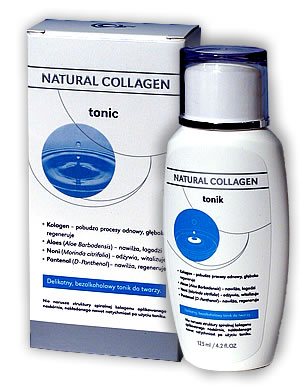 Substancje aktywne:
Kolagen - pobudza procesy odnowy, głęboko regeneruje
Aloes (Aloe Barbadensis) - nawilża, łagodzi Noni (Morinda citrifolia) - odżywia, witalizujeZalecenia:
Stosować w trakcie lub po zabiegach pielęgnacyjnych, a szczególnie podczas kuracji kolagenowej. Sposób stosowania:
Zwilżyć wacik niewielką ilością toniku i przetrzeć nim skórę twarzy. Pozostawić do wyschnięcia, a następnie nałożyć odpowiedni krem.Skład wg INCI:
Aqua, Glycerin, Propylene Glycol, Aloes (Aloe Barbadensis) Extract, Morinda Citrifolia Fruit Extract, PEG-60 Almond Glycerides, Collagen, Triethanoloamine, Gluconolactone, Sodium Benzoate, Perfum.                                             POLECAM !                                         IZABELA    KAŁUŻNA                    TE.0 692- 120 – 548   SKYPE  izzaa87    GG  11288166   E- MAIL   izza87@o2.pl 